TCCHS Softball Schedule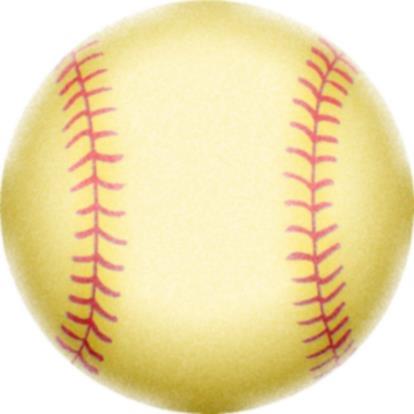 Date		 Opponent		 	Location		V/JV	 	Time3/4		Hart Co. (Scrim)		Away			V/JV		11:003/7		Christian Co. (Scrim)		Away			V/JV		5:303/13		Ft Campbell			Home			V/JV		5:303/14		Dawson Springs		Away			V/JV		5:453/17		Hopkins Central		Home			V/JV		6:003/18		Trigg Co			Home			V		11:003/18		West Creek			Home			V		3:00	3/20		Hopkinsville			Away 			V/JV		5:303/21		Franklin Simpson		Home			V/JV		5:303/23		Clarksville NE			Home			V/JV		6:003/24		Monroe Co.			Away			V		7:00	3/28		Russellville			Away			V/JV		5:303/30		Mclean Co.			Away			V/JV		6:004/1		Class A Regional		Away			V		TBD4/3		Clarksville NE			Away			V/JV		5:004/4		Hopkins Central		Away			V/JV		6:004/7-8		BrentWood			Away			V		4/10		Hopkinsville			Home			V/JV		6:304/11		Logan Co			Away			V/JV		5:304/14-15	Queen City Tour.		Away			V		TBD4/18		Franklin Simpson		Away			V/JV		6:004/20		Ft. Campbell			Away			V/JV		5:304/21		Dawson Springs		Home			V/JV		5:454/25		Russellville			Home			V/JV		5:304/27		West Creek			Away			V/JV		5:305/2		Logan Co.			Home			V/JV		5:305/4		Christian Co			Home			V/JV		5:305/5		Mclean Co			Home			V/JV		6:005/6		Round Robin			Away			V		TBD5/8		Trigg Co			Away			V/JV		6:005/11		Carverna			Away			V/JV		6:005/15		District Tourn.			Away			V		TBD5/22		Regional Tourn.		Away			V		TBD